NOM DE L’ETABLISSEMENT : ………………………..					                                CONSULTATION DES SOCIÉTÉS DE RESTAURATION COLLECTIVECAHIER DES CHARGES DE L’APPEL D’OFFRES RELATIFÀ LA LIVRAISON DE REPAS EN LIAISON CHAUDE OU FROIDE SANS MISE A DISPOSITION DE PERSONNELDate et heure limites de remise des offres :  …………………..Ce cahier des charges est proposé par la Fédération des Ogec (FNOGEC) dont la mission est de fédérer les fédérations départementales (UDOGEC) et régionales (UROGEC) qui, elles-mêmes, regroupent l’ensemble des associations gérant les établissements catholiques d’enseignement (OGEC).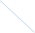 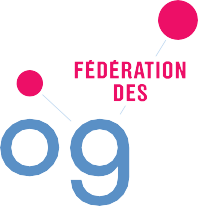 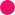 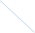 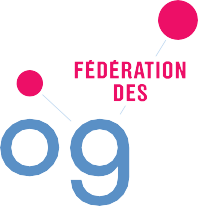 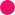 Tous droits d’utilisation sont réservés aux associations gérant les établissements catholiques d’enseignement (OGEC), à l’exclusion de tout autre établissement, entreprise ou association.Ce cahier des charges a pour objectif de guider un établissement qui souhaite négocier une prestation de restauration collective sur place auprès de sociétés de restauration.Chaque établissement est invité à se l’approprier, à le compléter et à le modifier si nécessaire afin qu’il décrive précisément ses attentes. Il a été mis à jour en janvier 2021 pour tenir compte des exigences de la loi Egalim en terme de gaspillage alimentaire et de qualité des denrées alimentaires (+ d’infos : Comprendre la loi EGalim – Infos Isidoor).Pensez à supprimer toutes les notices explicatives avant de l’envoyer aux sociétés de restauration !ObjetDéfinitionLe présent cahier des charges a pour objet de définir les conditions dans lesquelles la Société de Restauration Collective (encore appelée le candidat ou la SRC dans le présent cahier des charges) s’engage à assurer la gestion du restaurant scolaire et la confection des repas pour l’établissement catholique d’enseignement  …………………………………………… situé ……………………………..L’établissement réalise cet appel d’offres pour mettre en place un nouveau contrat de restauration avec démarrage à la date du ………………………………Caractéristiques de l’établissementLocalisation : …………………………………..Tutelle : …………………………………..Formations dispensées : …………………………………..Nombre de classes : …………………………………..Nombre d’élèves : …………………………………..Description de la prestation de restauration actuelle (prestataire, gestion propre, personnel, etc.) : ………………………………….Autres informations utiles :  ………………………………….Périmètre de la consultationLa Société de Restauration Collective aura en charge :L’élaboration des menus en tenant compte des prescriptions légales et de l’équilibre nutritionnelL’achat des matières premièresLa confection des repas en cuisine centraleLe conditionnement des repas cuisinésLe contrôle bactériologiqueLe transport et la livraison sur site en liaison  		□ Chaude	□ FroideLa société de restauration sera seule responsable de la gestion financière, notamment vis-à-vis des fournisseurs et du personnel employé par elle. Elle fera son affaire des résultats d’exploitation de son contrat, dans les conditions définies au cahier des charges, sans pouvoir exercer quelque recours que ce soit contre l’établissement. Fréquentation historique du service de restaurationLe nombre de repas principaux annuels est estimé à (e)   	Ces chiffres constituent une base et sont susceptibles d'évolution au cours de l'année.Les repas seront livrés conformément au calendrier scolaire de l’académie de …………	Les vacances scolaires sont :	□ Incluses	□ ExcluesLa cadre juridique et contractuelType de contratLe contrat signé entre les parties sera un contrat au couvert. Outre le contrat, sont considérées comme pièces contractuelles les pièces suivantes et, en cas de contradiction entre leurs stipulations, elles prévalent dans l’ordre de priorité ci-après :Le bordereau de prix unitaires et en masse (Annexe 1)Une note de synthèse chiffrée de la participation de la SRC à la vie de l’établissement, à l’appui de son offreLes différents cycles de 4 semaines de menus mentionnant les fréquences d’apparition des plats telles que prévues au GEMRCNLe planning des repas améliorés et à thèmeLes engagements en terme de qualité des denrées alimentaires (Annexe 2)Le descriptif des moyens mis en œuvre en matière de développement durableLe cahier des charges, à accepter sans aucune modification, daté et signéDurée du contratLe contrat sera conclu pour une durée indéterminée, à compter du ……………………..Il sera résiliable à tout moment par lettre recommandée avec avis de réception avec un préavis de 3 mois.Avances et acomptesAucune avance et aucun acompte ne sont accordés au titulaire du contrat de restauration.Prix contractuelsCaractéristiques des prix pratiquésLes prestations faisant l’objet du contrat seront réglées par des prix forfaitaires au couvert, incluant la part alimentaire, la préparation des repas et la livraison. Le contenu de la prestation devra être détaillé pour justifier le prix proposé (cf. bordereau de prix unitaires en Annexe 1 de ce document). Les tarifs ne seront pas modifiables en cours d’année.Modalités de variation des prixRévision des prixLes prix de la prestation pourront être révisés tous les 1er septembre de chaque année et pour la 1ère fois le 1er septembre 20      sur la base de la formule de révision suivante, que la société de restauration calculera au 1er mars de chaque année, de façon à ce que l’établissement puisse la prendre compte dans son budget.Lors de la première révision de prix intervenant le 1er septembre 20   , la valeur de A0 et S0 sera celle du mois de mars de cette année. Si l’augmentation des prix est supérieure à 4%, les parties conviennent de se rencontrer pour revoir les conditions tarifaires.Réévaluation des prixLorsque le nombre effectif de repas distribués connaît une augmentation ou une diminution durable d’au moins 10 % par rapport à la fréquentation de référence sur une année scolaire, la société de restauration propose un ajustement du prix forfaitaire pour tenir compte de cette évolution. Après avis favorable de l’établissement, un avenant est signé. Conséquences d’une baisse de la fréquentation en raison du CovidL’établissement demande à ce que les conséquences, en terme de facturation, d’une forte diminution de la fréquentation ou d’un arrêt temporaires du service de restauration pour des raisons sanitaires en relation avec la pandémie du Covid (ex : fermeture de classes ou de l’établissement, passage en distanciel, confinement, etc.) soient décrites dans l’offre du prestataire. L’établissement propose d’indemniser le prestataire à hauteur de 0,30 €HT / couvert manquant dès lors que le nombre de couverts passe en dessous de 97% de la fréquentation moyenne journalière.Ex : si le nombre de repas moyen journalier est de 1000 repas et que le nombre de repas commandés est de 850, indemnité = 0,30 * (97% * 1000 - 850) = 36 €HT Le paiement de l’indemnité sera mensuel. La facturation des investissements sera maintenue. Si la fréquentation baisse en dessous de 80%, les parties conviennent de se rencontrer pour revoir les modalités d’indemnisation du prestataire.La SRC pourra faire une autre proposition, permettant de partager entre l’établissement et le prestataire les conséquences financières d’un tel évènement.Participation à la vie de l’établissementLa société de restauration indiquera dans son offre si des formes de partenariat ou de participation à la vie de l’établissement sont prévues. Notamment, elle indiquera :le montant des dons qu’elle réalisera sous forme de matériel, denrées ou sponsoringl’accompagnement qu’elle est prête à réaliser en faveur des familles en difficultél’accompagnement lors d’une journée « portes ouvertes »Autres :  	L’ensemble de ces propositions se chiffre en €.Modalités de facturation et de règlementLa société de restauration facturera tous les mois ses prestations à l’OGEC. Ses factures seront conformes au bordereau de prix contractuel.A réception des factures, l’établissement a 15 jours pour faire savoir par écrit s’il accepte ou refuse le paiement des factures. En cas de refus, la société de restauration et l’établissement chercheront à trouver une solution permettant de résoudre le problème. Les sommes dues au titulaire du contrat de restauration seront payées dans un délai global de 30 jours fin de mois à compter de la date de réception des demandes de paiement, par virement bancaire ou chèque.AssurancesDans un délai de quinze jours à compter de la signature du contrat et avant tout commencement d’exécution, la société de restauration devra justifier qu’elle est couverte par un contrat d’assurance au titre de la responsabilité civile découlant des articles 1382 à 1384 du Code civil. Elle devra donc fournir une attestation de son assureur justifiant qu’elle est à jour de ses cotisations et que sa police contient les garanties en rapport avec l’importance de la prestation.À tout moment durant l’exécution de la prestation, la société de restauration doit être en mesure de produire cette attestation, sur demande de l’établissement et dans un délai de quinze jours à compter de la réception de la demande.La société de restauration doit être assurée auprès d’une compagnie notoirement solvable pour sa responsabilité civile et plus particulièrement pour les risques résultant d’intoxication alimentaire. Elle s’engage à fournir annuellement à l’établissement les polices d’assurances « responsabilité civile » et « intoxication alimentaire », et à justifier du paiement des primes relatives à ces polices.Attentes de l’Ogec et définition des obligations respectives de la société de restauration et de l’établissementDescriptif des prestations à réaliserElaboration des menusLes menus seront soumis par la société de restauration à l’établissement pour approbation au plus tard le 20 du mois précédent. Ils devront respecter la saisonnalité et la variété, et favoriser la découverte du goût et des saveurs.Le programme alimentaire et les menus seront réalisés en fonction :des dispositions du décret 2011-1227 du 30 septembre 2011 relatif à la qualité nutritionnelle des repas et de l’arrêté conjoint qui précise la nature des exigences sur la diversité des plats servis, sur le service de l'eau, du pain, du sel et des sauces ainsi que sur les tailles des portions d'aliments; et des recommandations du GEMRCN n°J5-07 du 4 mai 2007, mises à jour en août 2013 et juillet 2015, relatives à la nutrition : les annexes «Grammages des portions» (produits prêts à consommer, en grammes) et «Fréquences de service des aliments» de cette recommandation sont à prendre en compte (cf. Annexes 3 et 4 de ce document).Un repas végétarien sera proposé chaque semaine à titre expérimental. Il sera possible d’y mettre fin à tout moment si cela génère trop d’insatisfaction ou trop de gaspillage alimentaire. La société de restauration fournira dans son offre une proposition alimentaire sur un cycle de 4 semaines.Fournitures et approvisionnement en matières premièresLes prestations seront réalisées dans le respect des dispositions réglementaires en vigueur en matière d'hygiène alimentaire et notamment le règlement (CE) 178/2002, le règlement (CE) 852/2004 et le règlement (CE) 853/2004 ainsi que toutes dispositions réglementaires d'application, relatives à l'hygiène des denrées alimentaires applicables à la signature du contrat.Les approvisionnements en denrées alimentaires tiendront compte des dispositions du décret 2011-1227 du 30 septembre 2011 ainsi que des recommandations du GEMRCN relatives à la nutrition.La société de restauration est responsable du respect des règles de sécurité alimentaire en matière de stockage des denrées alimentaires, de production et de livraison de repas. A ce titre, Notamment, la température des plats froids (ou chauds) devra respecter les seuils réglementaires au moment de la livraison, des contrôles aléatoires pouvant avoir lieu au moment de la réception.Les matières premières entrant dans la préparation des repas devront favoriser une alimentation saine, sure et durable pour tous et respecter les exigences de la loi Egalim : 50% de produits locaux ou sous signes d’origine et de qualité (dont au moins 20% de produits bio). Les produits frais et de saison seront préférés ainsi qu’une filière d’approvisionnement courte privilégiant autant que possible les producteurs locaux et validés comme tels.Les menus hebdomadaires seront dotés de pictogrammes pour identifier les produits bio et labellisés.Autres souhaits de l’établissement concernant l’approvisionnement en denrées alimentaires :    ………………………………………………………La SRC renseignera ses engagements en terme qualité des denrées alimentaires dans le tableau en Annexe 2 de ce document.Le prestataire présentera, selon une fréquence à définir, au minimum trimestrielle, un tableau de suivi des engagements en terme de qualité des denrées alimentaires présentant les volumes d’achats et la part des produits labellisés, bio et locaux. Le tableau en Annexe 2 servira de trame à compléter. Un accès à la plateforme d’achats du prestataire ou un tableau de bord issu du logiciel de gestion des achats pourra être envisagé, s’il permet de suivre tous les indicateurs du présent cahier des charges. Le client pourra par ailleurs procéder à des contrôles réguliers sur factures.Composition des repasPrestations courantesLa société de restauration sera tenue de proposer les choix suivants tout au long du service dans les menus servis aux différents types de convives :Repas spécifiquesAfin de respecter les dispositions INCO de novembre 2011, la société de restauration fournira la liste des principaux allergènes contenus dans les menus livrés.Par ailleurs, pour permettre l’accueil de tous dans l’établissement, elle fournira à la demande de l’établissement des menus spécifiques tenant compte des allergies, intolérances alimentaires et spécificités alimentaires de certains convives de l’établissement.Les repas prévus dans le cadre d’un Projet d’Accueil Individualisé (PAI) seront fournis:par les parents				□ par la société de restaurationUn menu sans porc est systématiquement proposé.Un menu végétarien est proposé une fois par semaine L’établissement souhaite que les traditions religieuses alimentaires soient respectées durant les temps forts de la liturgie.Autres : ……………………………….Ces repas n’entreront pas dans le cadre du décret 2011-1227 du 30 septembre 2011 relatif à la qualité nutritionnelle des repas et des recommandations du GEMRCN relatives à la nutrition.Conditionnement des repasLes repas seront confectionnés dans la cuisine centrale de la SRC qui devra répondre aux dispositions réglementaires en vigueur pour la fourniture des repas en liaison froide (ou chaude).Les préparations devront être conditionnées en ………………….. Les propositions de conditionnement feront partie de l’offre de base sur laquelle s’engage le candidat. Le matériel nécessaire au conditionnement des repas livrés est précisé en 3.6. Conformément à l’arrêté ministériel du 29 septembre 1997, les conditionnements porteront les indications suivantes :La nature précise du platLe numéro d’agrément délivré par la Direction des Services vétérinairesLa date de fabricationLa date limite de consommationLa température de conservationLa composition, particulièrement en produits allergènes (gluten, œuf, etc.)Les observations de remise en température (temps ouvert, fermé ou perforé)Transport et livraisonLes commandes seront passées ____ jours à l’avance avec possibilité d’ajustement du nombre de repas jusqu’à la veille des repas.Le transport des prestations est effectué dans des véhicules adéquats selon les conditions fixées par l’arrêté du 20 juillet 1998, fixant les conditions techniques et hygiéniques applicables au transport des denrées périssables. Ceux- ci permettront notamment le maintien en température des produits selon la législation. Le personnel préposé au transport et aux manipulations doit observer les règles d’hygiène les plus strictes.Les repas sont livrés sur le site de l’établissement avant _______ heures le matin pour la consommation du même jour et stockés dans les équipements de l’établissement par la SRC. Chaque livraison sera accompagnée d’un bon de livraison permettant d’effectuer un contrôle qualitatif et quantitatif. Ce bon de livraison, dressé en double exemplaire, sera conjointement signé par le livreur et l’établissement.La réception terminée, les repas livrés passent sous la responsabilité de l’établissement qui devra conserver les repas dans les conditions respectant la législation.Continuité de serviceLa société de restauration mettra tout en œuvre pour assurer la continuité de service et faire face à tout problème (repas non conformes aux stipulations du contrat, pannes de chambre froide, barquettes de produits rendus impropres à la consommation, etc.). A ce titre, elle rédigera dans son offre une note présentant les dispositions qu’elle compte mettre en œuvre pour assurer cette continuité de service.Notamment, en cas de grève du personnel de la société de restauration, celle-ci s’engage à mettre tous les moyens en œuvre pour assurer la continuité de la livraison de repas, tels que prévus au contrat.Commissions menus et restaurationUne commission Menus se réunira tous les …….….. pour élaborer les menus. Les propositions de menus seront transmises 4 semaines avant la commission par mail à l’établissement.Une commission Restauration se réunira avant chaque vacance scolaire. Elle aura pour but d’assurer un suivi de la satisfaction des convives et des engagements contractuels du prestataire.Sécurité alimentaire et contrôle bactériologiqueLa société de restauration assure la mise en place et le suivi de toutes les procédures d’hygiène sur le lieu de production qu’elle a choisi pour produire les repas à destination de l’établissement. Chaque mois, un rapport sur les procédures mises en œuvre et les contrôles effectués sera remis à l’établissement. Toute visite et tout rapport de la DDPP seront transmis à l’établissement. Les plans d’action correctifs seront mis en place par la société de restauration et transmis pour information.Par ailleurs, elle aidera l’établissement à mettre en œuvre dans son restaurant les procédures de contrôle lui permettant d’être en conformité avec la loi (relevé des températures, plats témoins, plan de nettoyage, etc.). Elle formera les salariés du restaurant au respect de ces procédures, s’assurera que ces procédures sont suivies et avertira l’établissement en cas de dérive.Animations à thèmeLa société de restauration mettra en place des animations à thème autour du repas.La société de restauration précisera dans son offre le planning des repas améliorés et à thème qu’elle mettra en place ainsi que les moyens matériels et humains mis en œuvre. Ces repas sont facturés au prix normal.La qualité et la fréquence des animations sont un des critères de choix du prestataire. Entre autres, il sera analysé les propositions d'animations durant les fêtes catholiques et calendaires, les propositions de repas à thèmes, etc.Equipements□	Si l’établissement a son propre matériel de conditionnement (armoires froides, fours de remise/maintien en température), l’établissement prend à sa charge l’entretien des locaux et du matériel. Il fournit le matériel nécessaire au bon déroulement des repas.□	Si l’établissement ne peut pas investir dans du matériel de conditionnement chaud (ou froid), la SRC proposera à l’établissement les équipements nécessaires à la conservation des repas et la remise en température des plats, en adéquation avec le nombre de repas livrés. La SRC détaillera les investissements proposés dans le bordereau de prix en Annexe 1. Elle pourra également proposer une mise à disposition gracieuse des équipements.Développement durableLa société de restauration précisera la politique de développement durable qu’elle met en place, notamment dans la cuisine centrale. Elle proposera à l’établissement des actions à mettre en place dans son restaurant pour trier les déchets, lutter contre le gaspillage alimentaire et assurer une bonne gestion des fluides.Un plan de réduction progressif des contenants alimentaires de cuisson, de réchauffe et de service en plastique sera proposé pour aller vers une élimination totale en 2025, pour respecter la loi Egalim.Manquements aux obligations contractuellesEn cas de non-respect des obligations décrites dans le présent cahier des charges, l’OGEC pourra dénoncer le contrat dès lors que ces manquements s’avèrent graves, récurrents, et sans effet après mise en demeure.En cas de faute grave telle que stipulée ci-après, l’établissement se réserve le droit de mettre fin au marché sans préavis. Par faute grave, il est entendu :Une TIAC (Toxi-Infection Alimentaire Collective) avérée relevant de la responsabilité de la SRCLe non-respect des règles élémentaires d’hygiène et sécurité alimentaire, constaté par la personne publique (DDPP, Inspection du Travail, etc.) dans le cas de non-conformités majeures donnant lieu à une mise en demeureLe non-respect récurrent des engagements contractuelsLe non-respect de la continuité du serviceL’établissement se réserve la possibilité de faire exécuter par un tiers les prestations aux frais et risques du titulaire du contrat.Format de réponse et documents à produireChaque candidat aura à produire un dossier complet de réponse comprenant les pièces suivantes, datées et signées par lui :Le bordereau de prix unitaires et en masse (sur la base du tableau en Annexe 1. Bordereau de prix unitaires vierge)Une note de synthèse chiffrée de sa participation à la vie de l’établissementLes cycles de menus par typologie de convives et par type de repas sur 4 semainesUne note descriptive sur la qualité des denrées alimentaires et leur approvisionnement (sur la base du tableau en Annexe 2. Engagements concernant la qualité des denrées alimentaires)Une note présentant les dispositions mises en œuvre pour assurer la continuité de serviceLe planning annuel et le descriptif des repas améliorés et à thèmeUne note descriptive sur sa politique de développement durable avec des propositions d’actions  à mettre en place dans le restaurant de l’établissementLe cahier des charges daté et signé, à accepter sans aucune modificationDes informations sur la société de restauration :Copie de l’extrait K BISStructure de la société dans son activité restauration scolaireDonnées financières (Comptes de résultats et bilans des 3 dernières années)Liste de références comparables au restaurant de l’établissement avec le nom de l’établissement et les coordonnées d’un interlocuteurCalendrier des procédures de mise en service, compte à rebours, ainsi que les déclarations nécessaires d’ouverture auprès des services fiscaux, légaux, vétérinaires à la charge de la société de restaurationNom et CV du responsable de la cuisine centraleCritères d’attribution du marchéL’examen des offres s’effectuera en fonction des critères définis dans cette section. A chaque critère sera attribué un pourcentage de pondération tel que présenté ci-dessous.Calendrier et interlocuteurs de la consultationLe calendrier prévisionnel de la consultation est le suivant. Il est susceptible d’être modifié en fonction des contraintes de l’établissement et de la société de restauration.L’interlocuteur de l’établissement sera, tout au long de cette consultation :Mme/M. :   	Fonction :    	Tel :   	Adresse mail :   	Les candidats sont invités à transmettre leur offre sous 2 plis cachetés portant les mentions :Offre pour la gestion du restaurant de l’établissementNE PAS OUVRIRCes 2 plis devront être remis contre récépissé ou, s’ils sont envoyés par la poste, par pli recommandé avec avis de réception, parvenir à destination avant la date limite de réception des offres indiquées sur la page de garde du présent document et ce, à l’adresse suivante :Mme/M. :   	Fonction :    	Adresse :   	Les plis qui seraient remis ou dont l’avis de réception serait délivré après la date et l’heure limites précitées ainsi que remis sous enveloppe non cachetée, ne seront pas retenus.En plus de ces documents papier, et ce de manière obligatoire et dans les délais impartis, les candidats transmettront les plis par voie électronique à l’adresse mail suivante :   …………Pour obtenir tous les renseignements complémentaires qui leur seraient nécessaires au cours de leur étude, les candidats devront faire parvenir au plus tard 3 jours avant la date limite de réception des offres, une demande mail à    ……………………Ces demandes feront l’objet d’une réponse par mail adressée à tous les candidats, dans un souci de transparence et d’égalité entre les candidats. Aucune demande orale ou écrite ne sera acceptée.TYPOLOGIE DES CONVIVESNOMBRE DE COUVERTS PAR JOURLundi-Mardi Jeudi - VendrediNOMBRE DE COUVERTS PAR JOURMercrediNOMBRE DE COUVERTS PAR SEMAINENOMBRE DE COUVERTS PAR AN(a)(b)(c) = 4 x a + b(d) = c * nb semaines ouvertureMaternelleElémentaireCollègeLycéeAdultes (enseignants, personnel OGEC)TOTAL(e)P/P0 = 0,5 * A/A0 + 0,5 * S/S0P = prix révisésP0 = prix en vigueur avant révisionA = Moyenne des 12 derniers mois connus au 1er mars de chaque année de l’indice « Prix à la consommation Alimentation – Ensemble des ménages » publié sur le site internet de l’INSEE sous l’Identifiant n°001764287 « prix à la consommation »A0 = valeur de A lors de la précédente révisionS = dernière valeur connue au 1er  mars de chaque année de l’indice trimestriel des « taux de salaire horaire des ouvriers – Ensemble des secteurs non-agricoles » publié sur le site inernet de l’INSEE sous l’identifiant 010562741S0 = valeur de S lors de la précédente révisionDÉJEUNER MATERNELLES4 composants sans choixDÉJEUNER PRIMAIRES DÉJEUNER OU DÎNER - COLLÉGIENS/LYCÉENS – ADULTESAdapter le nombre de choix en fonction de l’âge des convives4 composants dont :Un plat protidique au choix parmi 2Une garniture au choix parmi 2, dont un légume vertUne entrée au choix parmi 2 et un dessert au choix parmi 2 (dont un fruit) OUUn fromage ou laitage au choix parmi 2 et un dessert au choix parmi 2 (dont un fruit)Condiments, pain, eau Vin et café pour les adultesCRITÈRES% DE PONDÉRATIONCritère économique (prix)Critères qualitatifs :Qualité des menus proposés (variété, originalité, valeur nutritionnelle des plats, nombre d’animations, etc.)Qualité des denrées utilisées (% bio, % produits labellisés, % viande française, % œufs de poules élevées en plein air, etc.)Flexibilité des commandesQualité du projet de développement durableEtc.%%%%%Date à titre indicatifDateLancement de la consultation et envoi du cahier des charges aux SRCSemaine 0Réception des candidaturesS+2Visite par les candidats des installations de l’établissement (non obligatoire)S+2Remise des offres par les candidatsS+3Analyse des offres et sélection des candidats admis aux orauxS+4Oraux de présentation des offres par les admissiblesS+4Demande de précisions éventuellesS+5Remise des offres finalesS+5Analyse des offres finales et choix du prestataireS+6Rédaction du contrat sur la base du cahier des charges et de l’offreS+6